Тема недели: «День Победы» Цель: Воспитывать детей в духе патриотизма, любви к Родине. Расширять знания о героях Великой Отечественной войны, о победе нашей страны в войне. Знакомить с памятниками героям Великой Отечественной войны.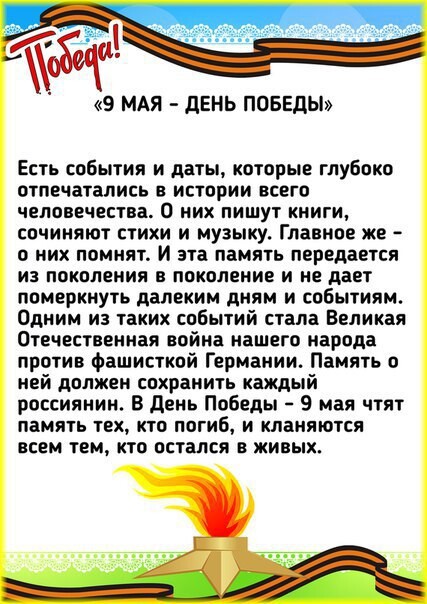 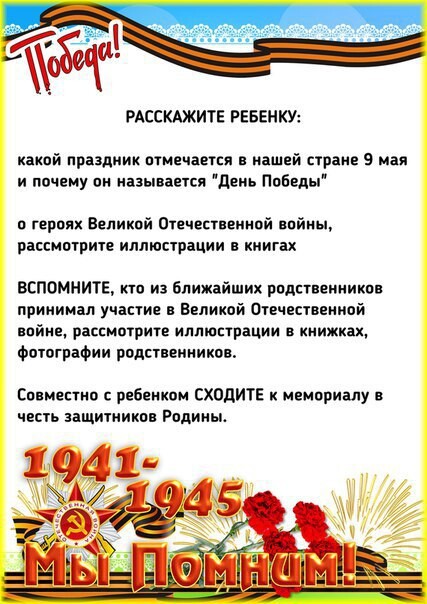 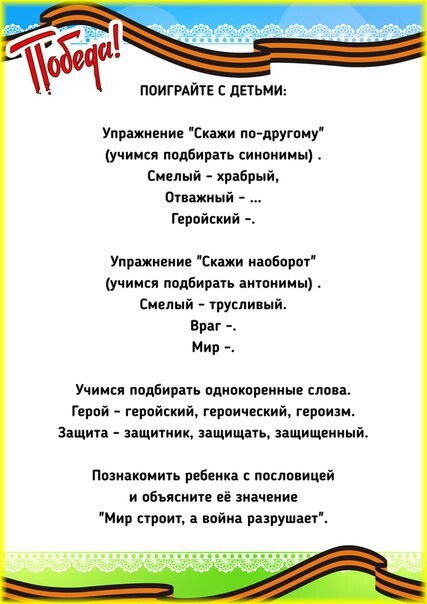 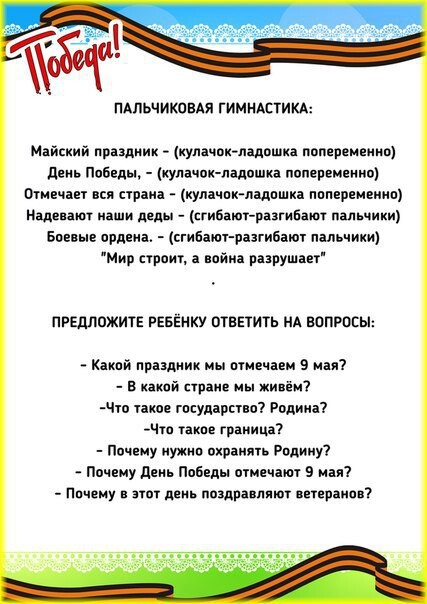 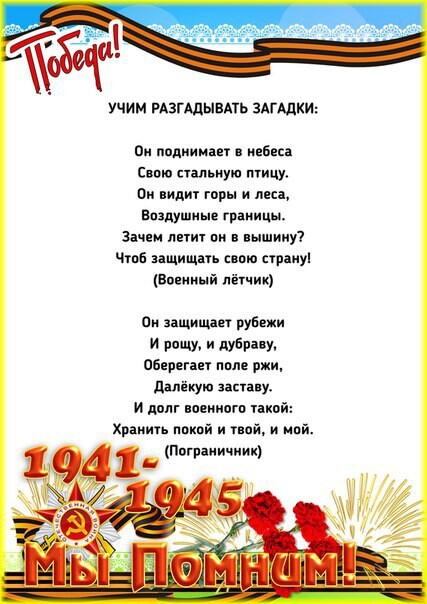 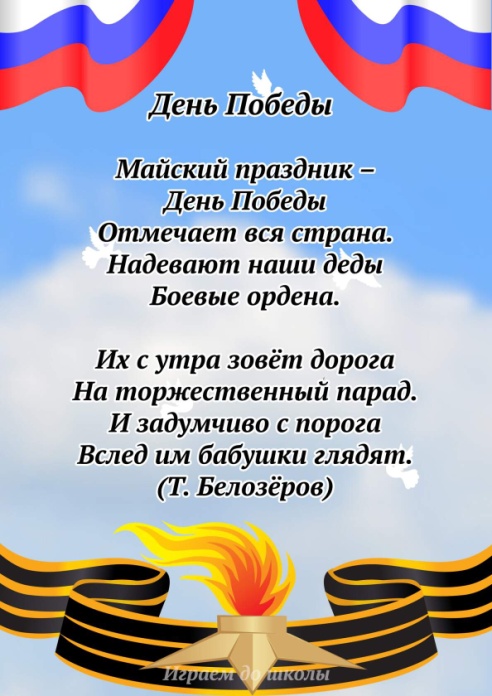 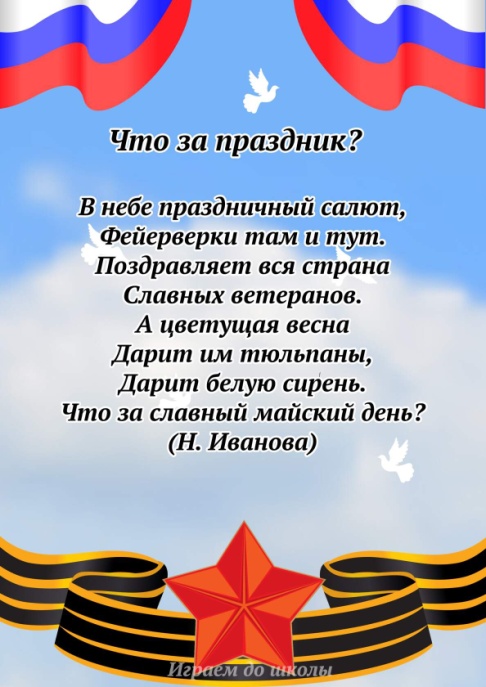 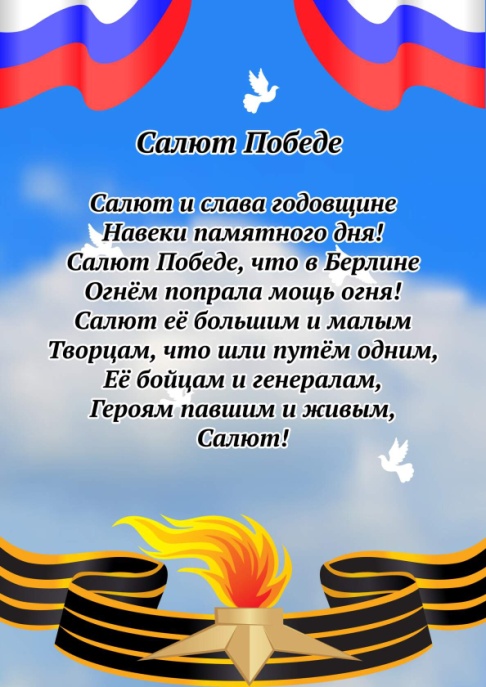 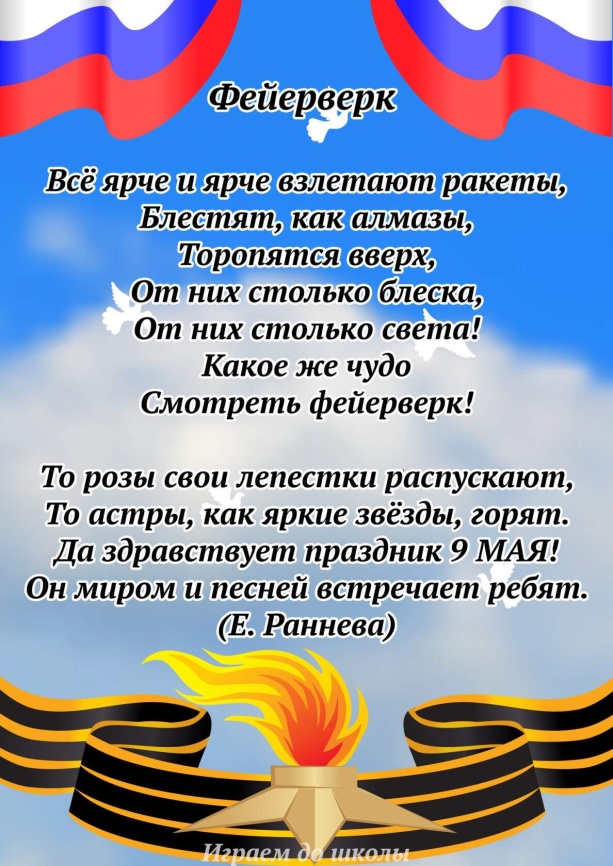 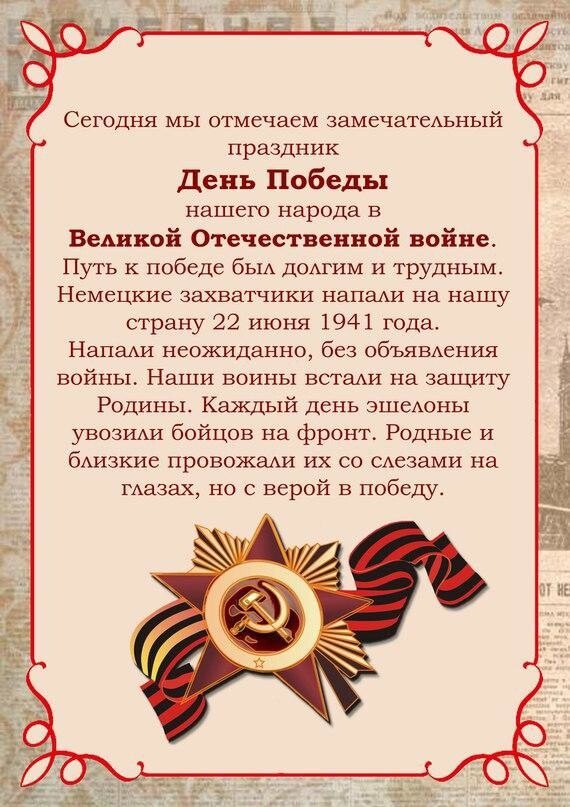 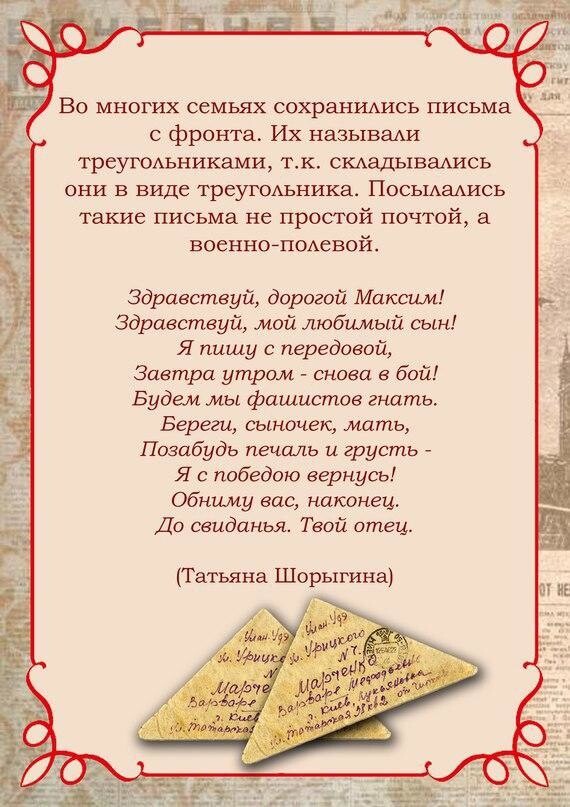 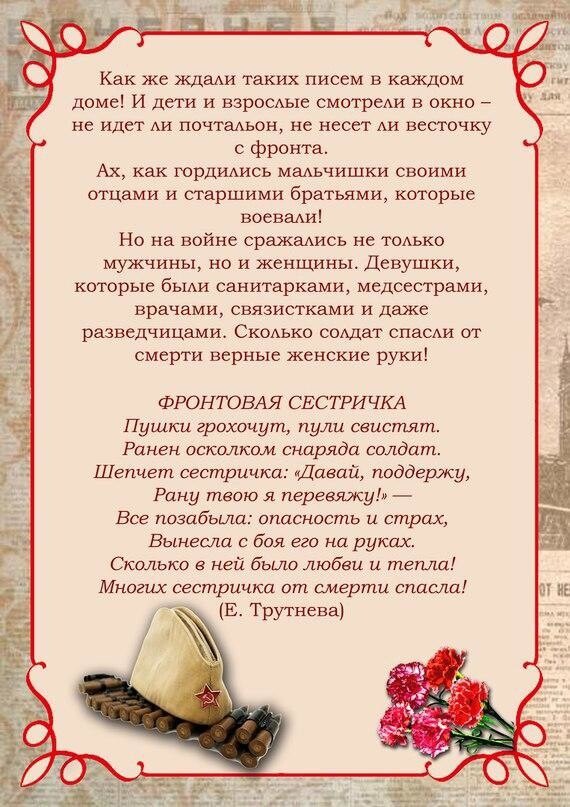 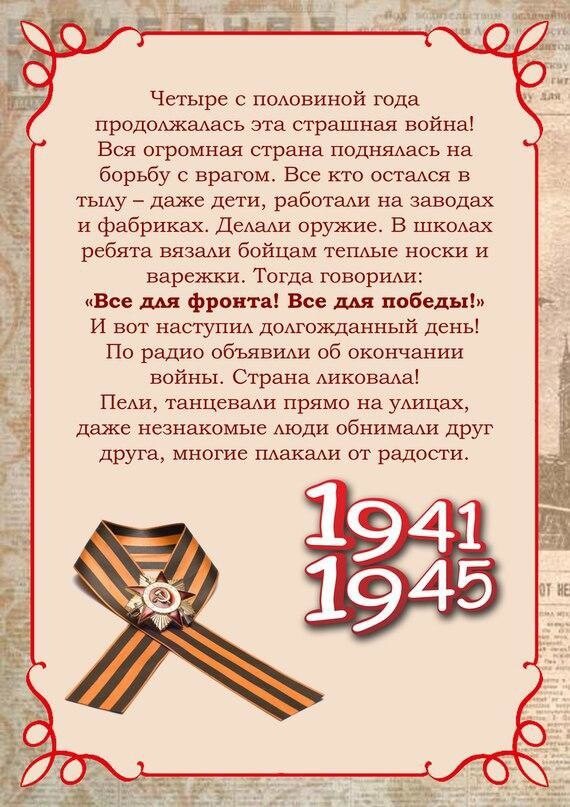 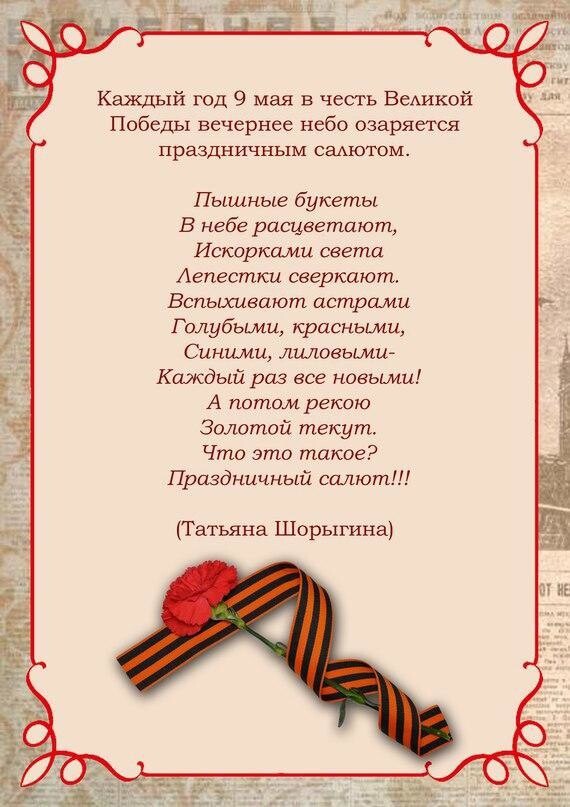 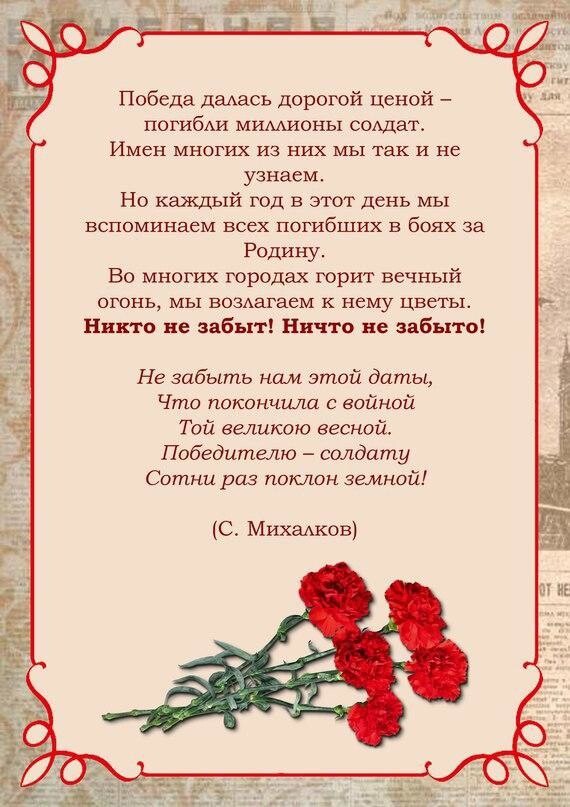 Продуктивная деятельность:Постройте с детьми танк из конструктора лего.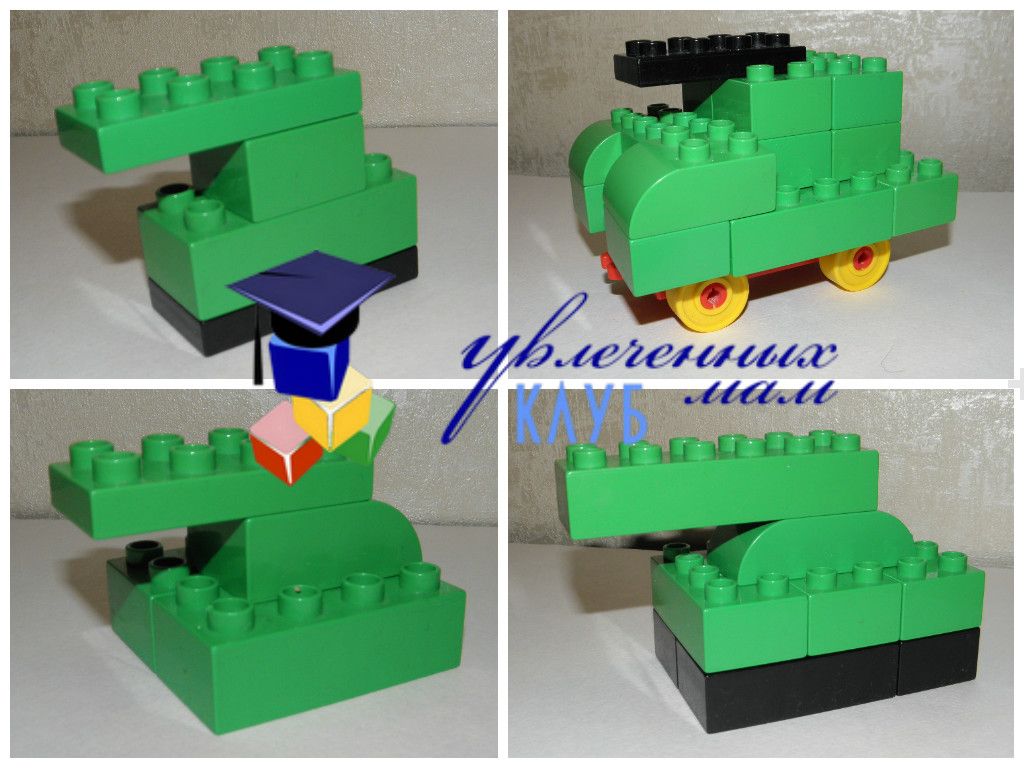 Сделайте аппликацию «Танк»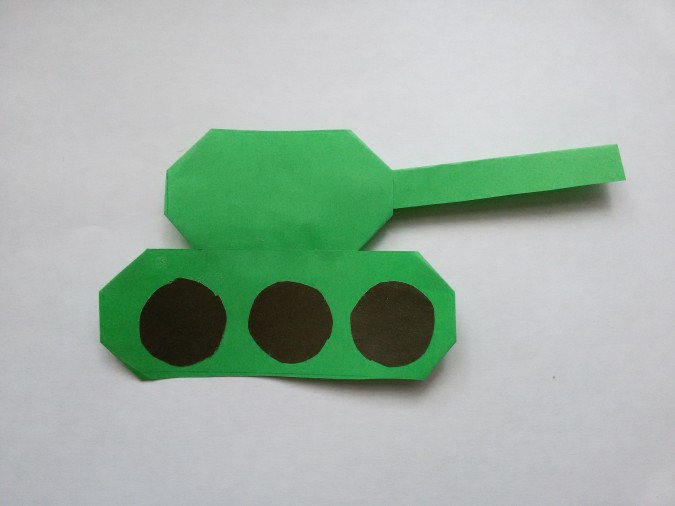 Поиграйте в игру «Найди тень»  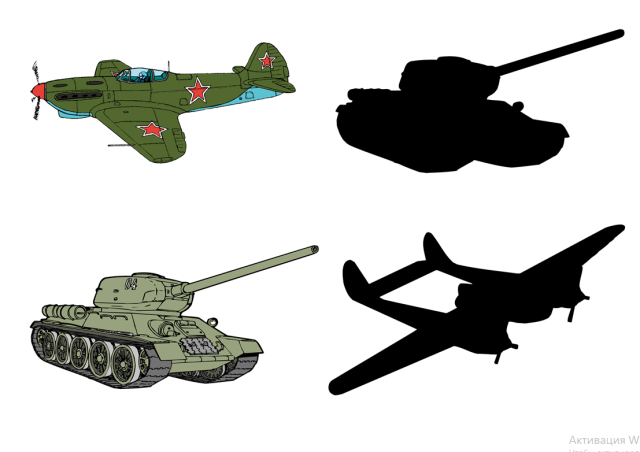 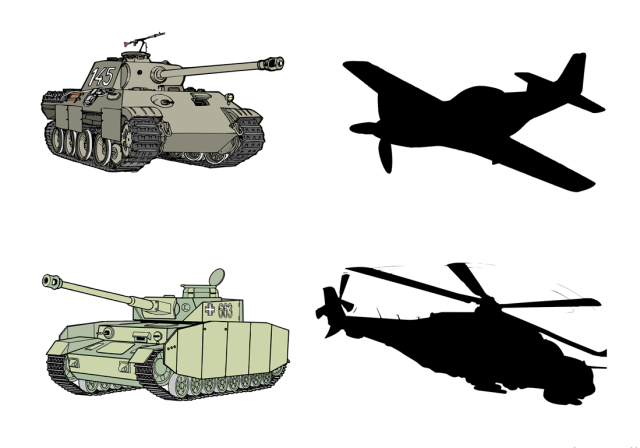 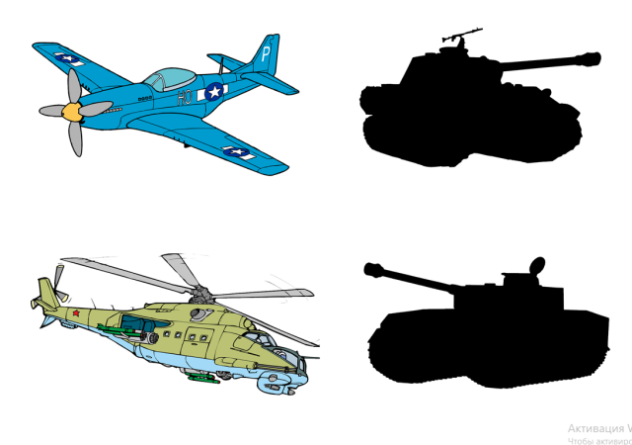 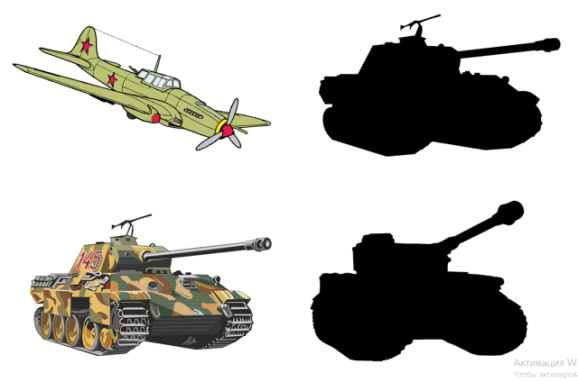 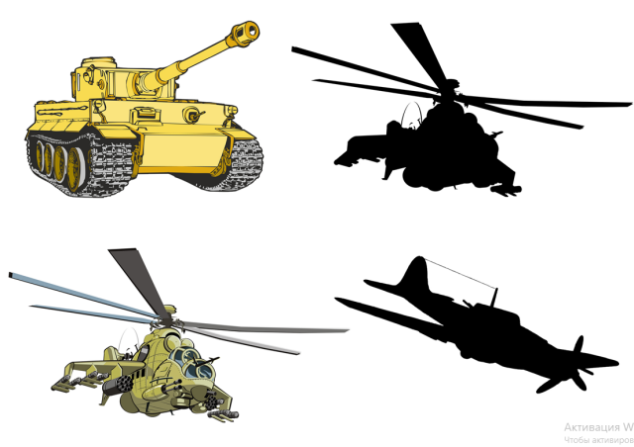 Дайте ребенку карандаши и фломастеры для раскрашивания.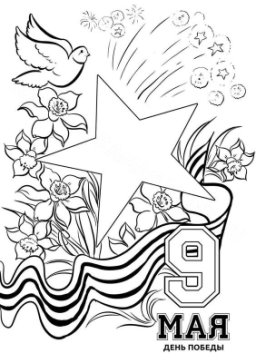 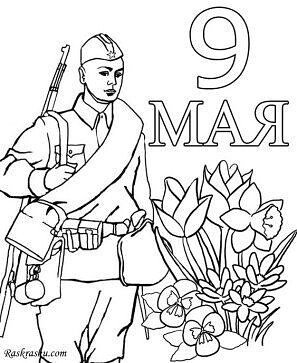 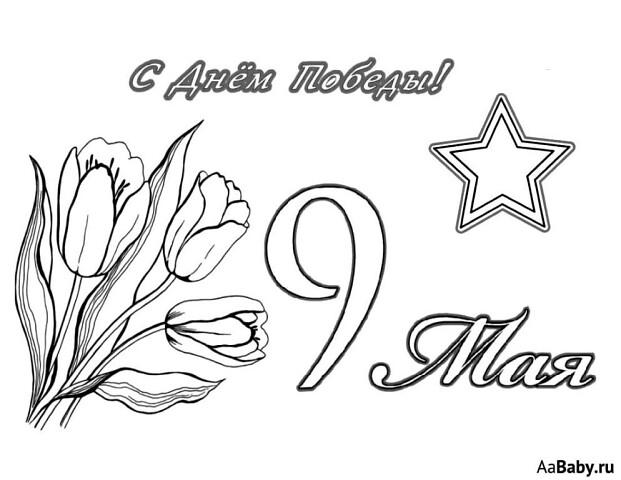   Развитие речи Тема: «Составление описаний персонажей сказки Теремок»Программное содержание: Связная речь: учить детей составлять описание предметов;  Словарь: учить подбирать нужные по смыслу слова; закреплять усвоение обобщающих понятий «овощи, одежда, мебель»;  звуковая культура речи: учить детей четко и ясно произносить звуки (р-рь), подбирать слова с этими звуками; внятно произносить слова и фразы, пользуясь соответствующе интонацией; продолжать воспитывать умение определять и называть первый звук в слове, подбирать слова на заданный звук.  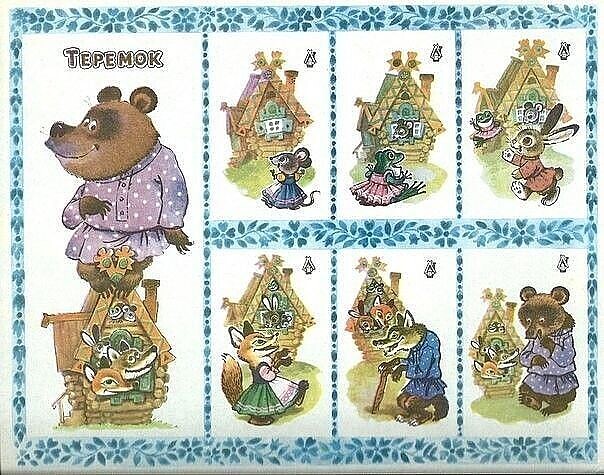 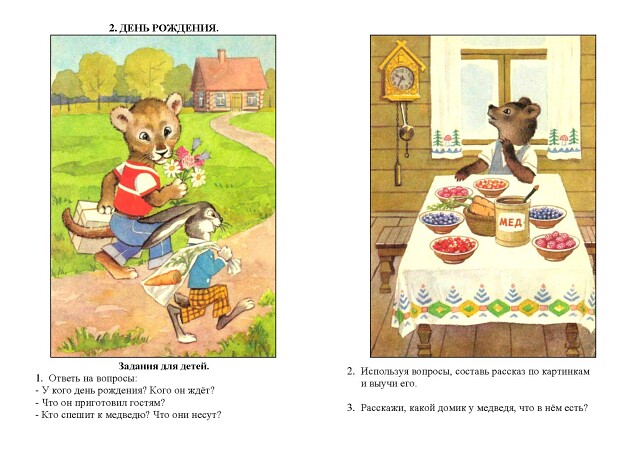 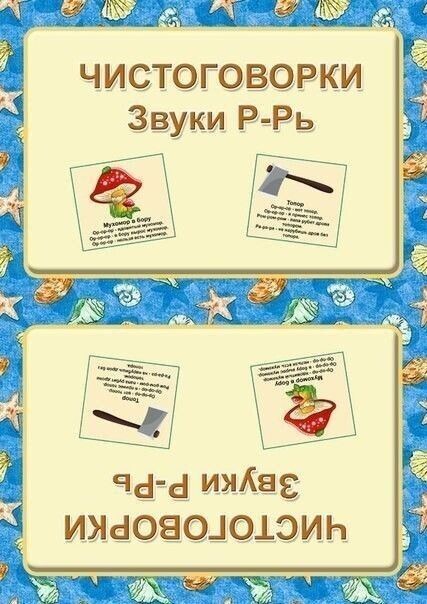 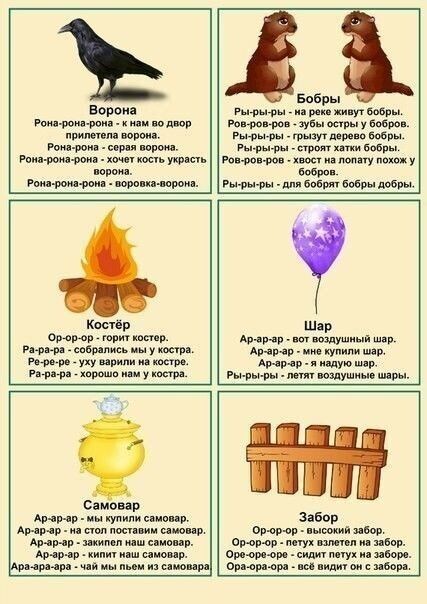 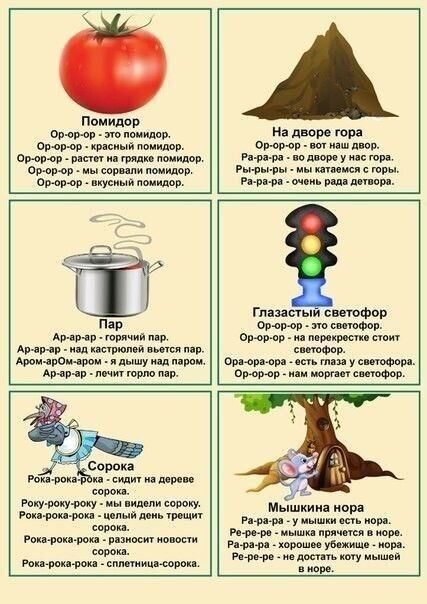 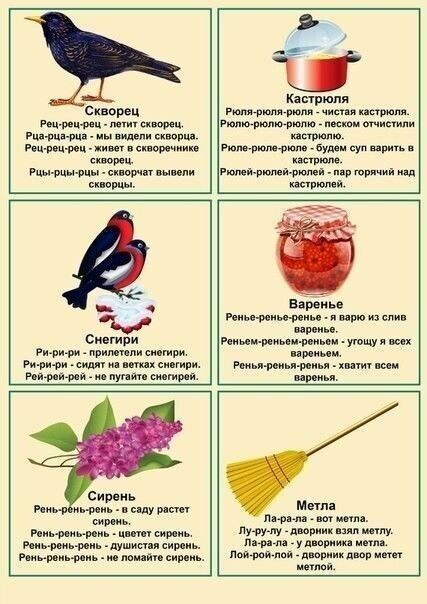 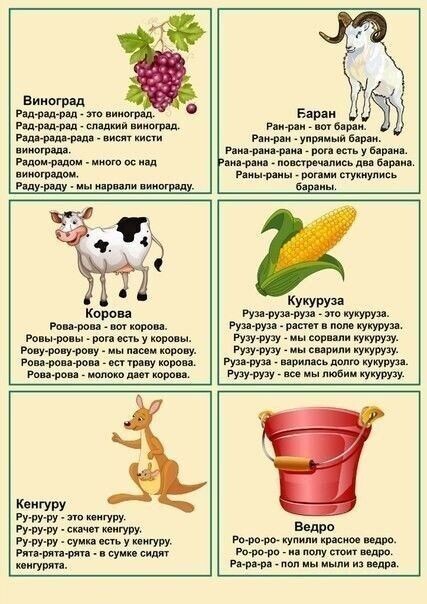 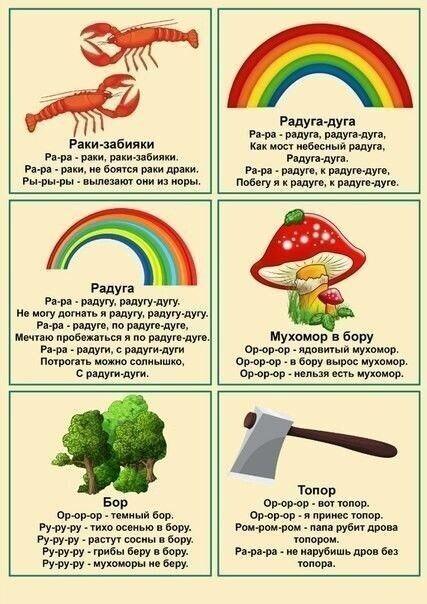 Математическое развитиеТема: «Закрепление цифр в пределах 5»Программное содержание: Закреплять знания цифр в пределах 5, на конкретном примере раскрыть понятия «быстро - медленно».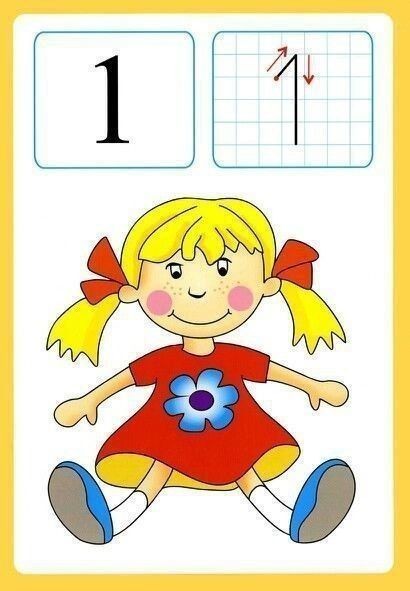 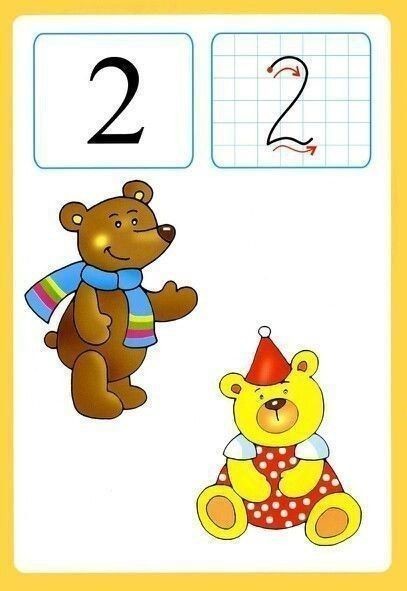 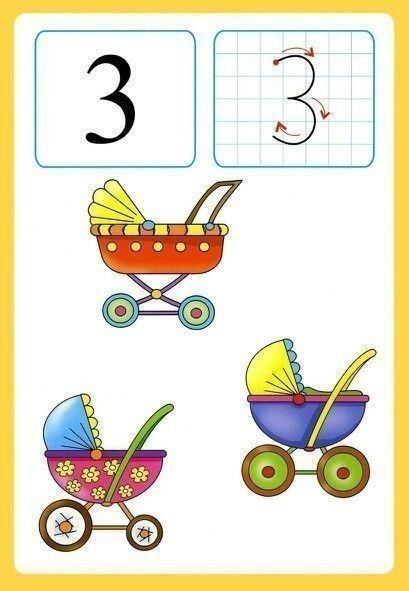 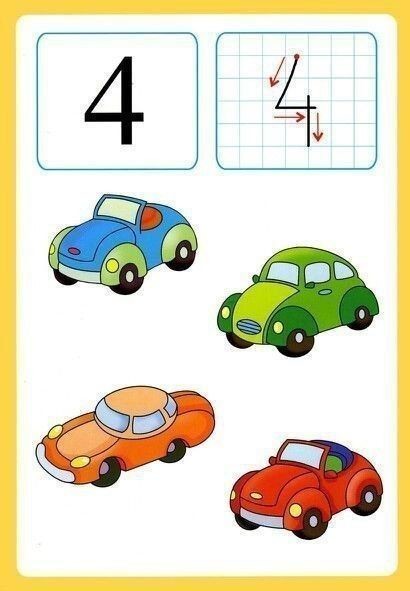 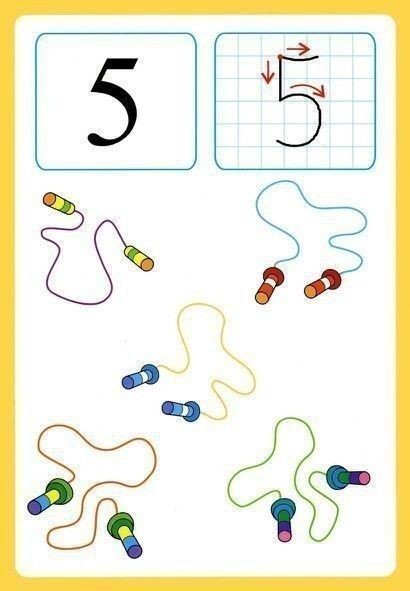 «Быстро-медленно»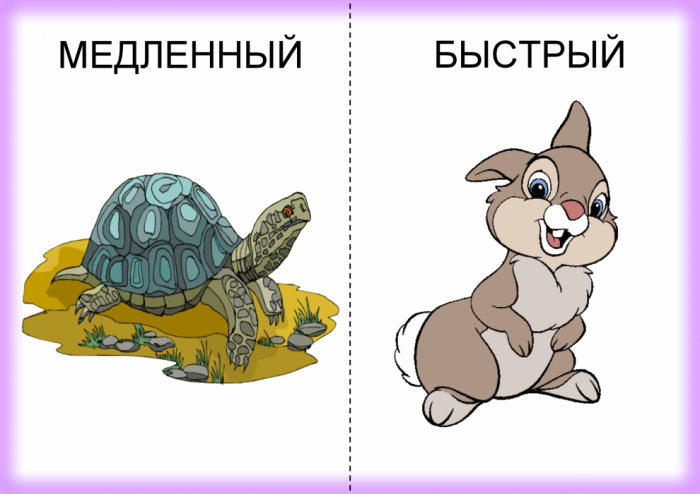 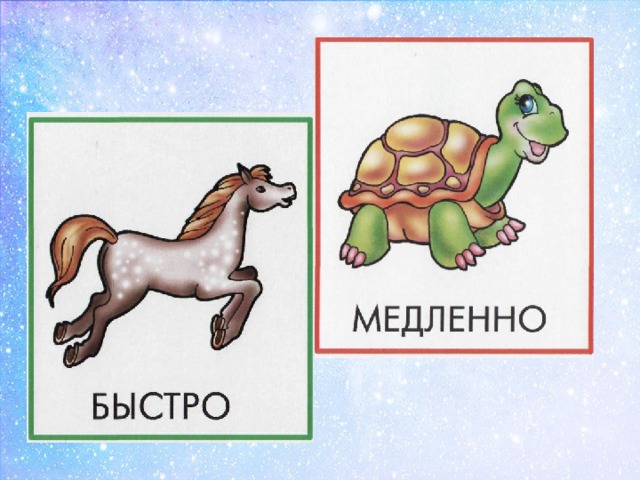 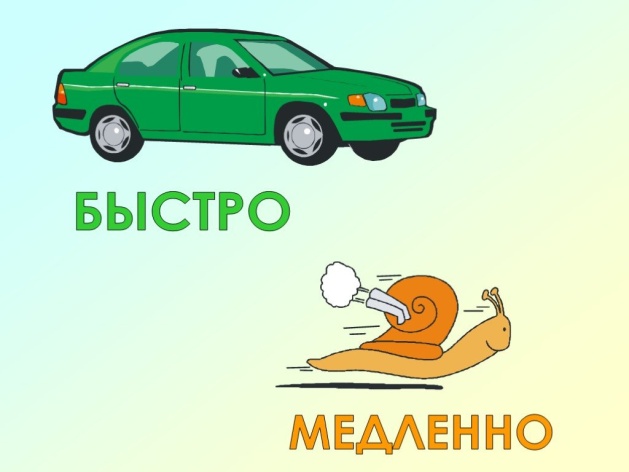 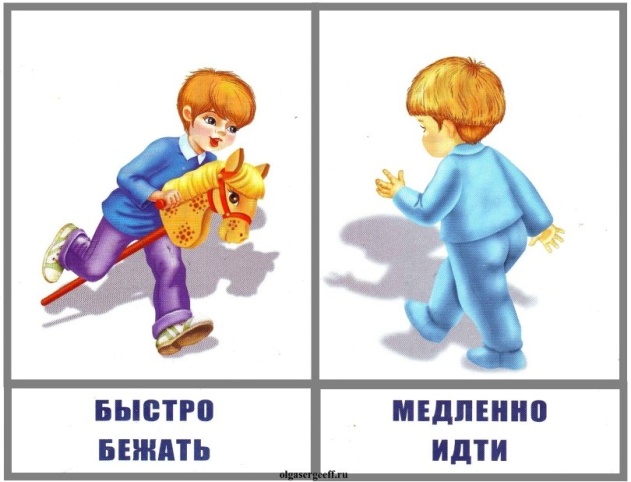 "Назови одним словом"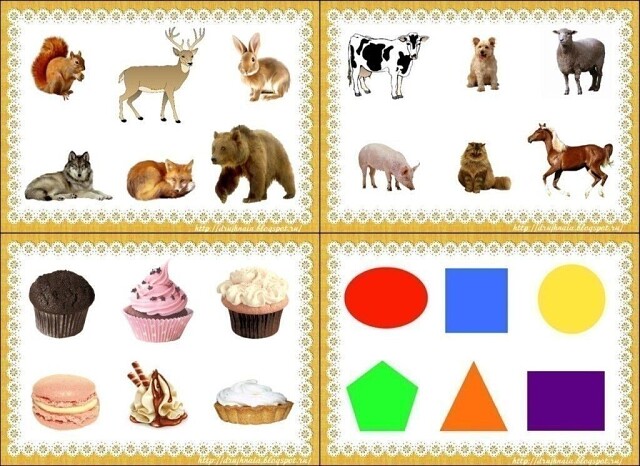 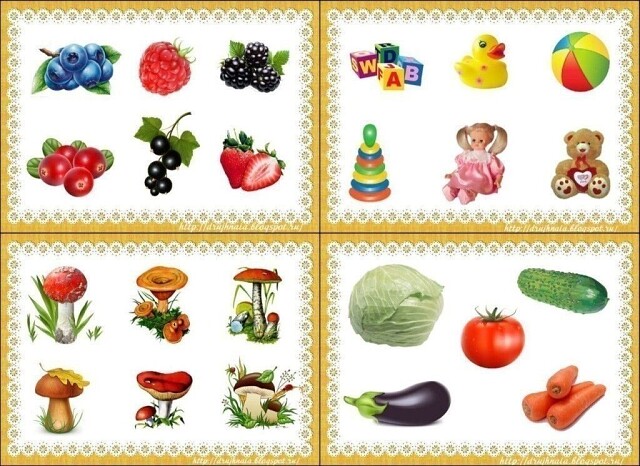 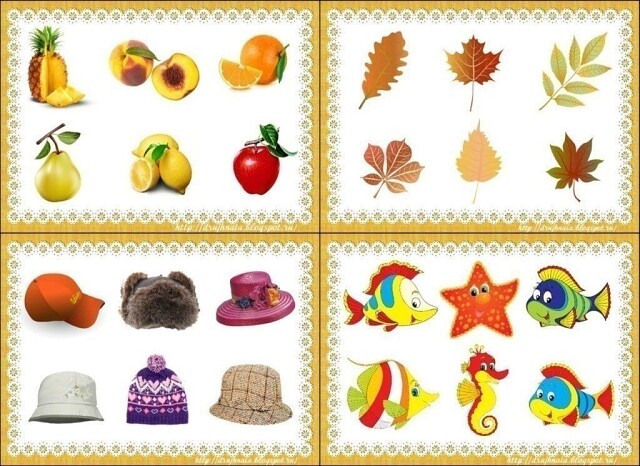 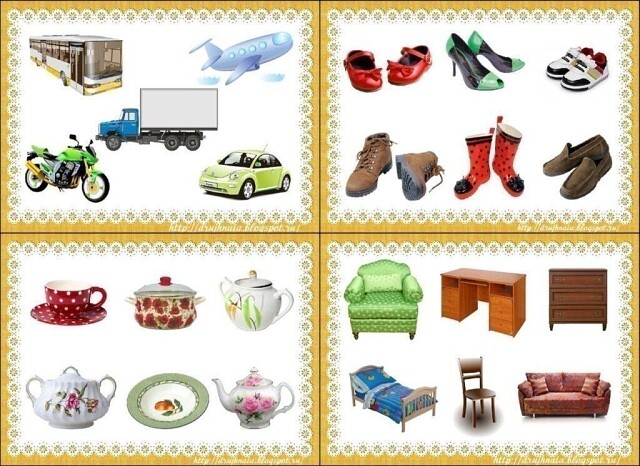 .